Gegevens WerkgeverNaam werkgever:Gegevens WerkgeverAdres werkgever:Gegevens WerkgeverPostcode en woonplaats:Gegevens WerkgeverKvK-nummer:Gegevens WerknemerNaam werknemer:Adres werknemer:Postcode en woonplaats:Beroepsgroep:Functienaam:Werkzaam in de gemeente:In dienst sinds:Aantal uren dienstverband per week:OndertekeningPlaats:Datum:Handtekening:Verklaring werkgever: De werkgever verklaart als ondertekenaar dat alle gegevens naar waarheid zijn ingevuld. Daarnaast verklaart de werkgever dat het verkrijgen van een woning nodig is voor   voor het uitoefenen van het beroep. Indien uw werknemer inderdaad een woning via deze voorrangsregeling toegewezen krijgt, dan vragen wij van u een eenmalige bijdrage in de gemaakte kosten, te weten €75. Met het ondertekenen van deze werkgeversverklaring verklaart u daarmee akkoord te gaan. Ter verificatie kan contact worden opgenomen met: afdeling van . Tijdens werkuren zijn wij te bereiken op  .Verklaring werkgever: De werkgever verklaart als ondertekenaar dat alle gegevens naar waarheid zijn ingevuld. Daarnaast verklaart de werkgever dat het verkrijgen van een woning nodig is voor   voor het uitoefenen van het beroep. Indien uw werknemer inderdaad een woning via deze voorrangsregeling toegewezen krijgt, dan vragen wij van u een eenmalige bijdrage in de gemaakte kosten, te weten €75. Met het ondertekenen van deze werkgeversverklaring verklaart u daarmee akkoord te gaan. Ter verificatie kan contact worden opgenomen met: afdeling van . Tijdens werkuren zijn wij te bereiken op  .Verklaring werkgever: De werkgever verklaart als ondertekenaar dat alle gegevens naar waarheid zijn ingevuld. Daarnaast verklaart de werkgever dat het verkrijgen van een woning nodig is voor   voor het uitoefenen van het beroep. Indien uw werknemer inderdaad een woning via deze voorrangsregeling toegewezen krijgt, dan vragen wij van u een eenmalige bijdrage in de gemaakte kosten, te weten €75. Met het ondertekenen van deze werkgeversverklaring verklaart u daarmee akkoord te gaan. Ter verificatie kan contact worden opgenomen met: afdeling van . Tijdens werkuren zijn wij te bereiken op  .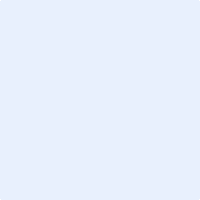 